سورة الفيل                                ضع الكلمة مع المعنى المناسب لها :   1. -------------------------- : كورق الشّجر الذي أكلته الدّواب و أخرجته .2 . -------------------------- : مكرهم .3 . -------------------------- : جماعات من الطّيور4 . -------------------------- : في خسارة .5 . -------------------------- : الطين المتحجر .اختر الإجابة الصحيحة و أكتبها في الفراغ :أراد أبرهة الحبشي أن ---------- الكعبة .هدم       بناء      تنظيفجاء أبرهة مع جيش ----------.صغير      كبير      قليل الله حمى بيته بإرسال ----------.الديدان        الجراد           الطير الأبابيل الطيور كانت تحمل في مناقيرها --------------.الحجارة الملتهبة              الزيتون    لون المربع الدال على الصورة الصحيحة :بيت الله 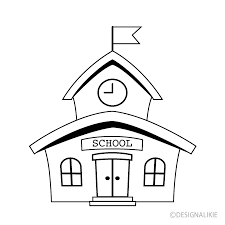 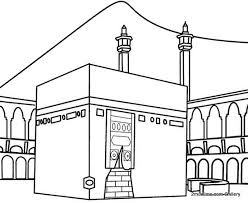 كان مع جيش أبرهة :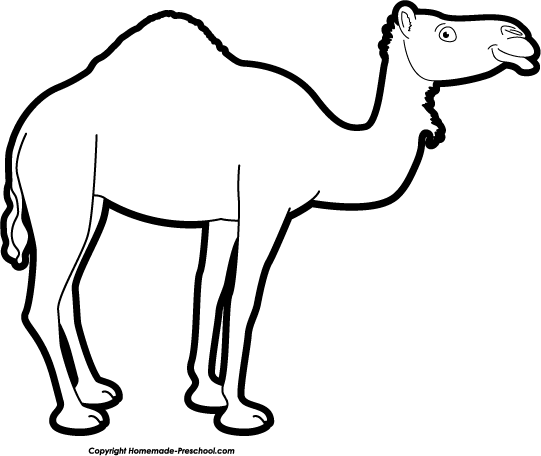 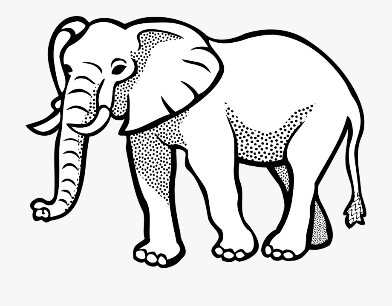 جنود الله التي أرسلها على جيش أبرهة :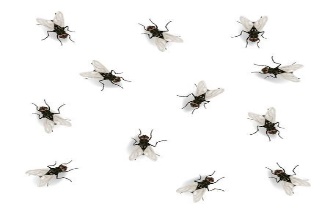 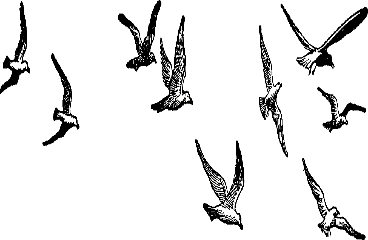  ضع علامة الصح أمام العبارة الصحيحة :. إن الله على كل شيء قدير                                   (        ). جاء أصحاب الفيل إلى مكة لأنهم يحبون الكعبة           (        ). الفوز نهاية كلّ معتد                                         (        ). الكعبة بيت الله يحج إليها المسلمون .                       (        ). سيدنا إبراهيم عليه السلام هو الذي بنى الكعبة .           (        ). المساجد بيوت الله نحافظ على نظافتها .                     (        )في تضليلطيرًا أبابيل كعصفٍ مأكولٍكيدهمسجّيل